Keeps changing to 7:05WHEN YOU DON'T KNOW WHAT TO SAY!Pray. Salvation is God’s work. Ask questions.  If someone has a belief system, a religion of any kind and you think you have 15 minutes with them, spend the first 10 asking them questions. Focus on how what they believe is true. "What do you believe about God?"  "What makes you believe that?" "How do you get into heaven?" You might find a way to ask some of the FIVE QUESTIONS found on the website. When it's your turn, ask, "May I share with you what I believe?" WHEN YOU DON'T KNOW WHAT TO SAY!Pray. Salvation is God’s work. Ask questions.  If someone has a belief system, a religion of any kind and you think you have 15 minutes with them, spend the first 10 asking them questions. Focus on how what they believe is true. "What do you believe about God?"  "What makes you believe that?" "How do you get into heaven?" You might find a way to ask some of the FIVE QUESTIONS found on the website. When it's your turn, ask, "May I share with you what I believe?" WHEN YOU DON'T KNOW WHAT TO SAY!Pray. Salvation is God’s work. Ask questions.  If someone has a belief system, a religion of any kind and you think you have 15 minutes with them, spend the first 10 asking them questions. Focus on how what they believe is true. "What do you believe about God?"  "What makes you believe that?" "How do you get into heaven?" You might find a way to ask some of the FIVE QUESTIONS found on the website. When it's your turn, ask, "May I share with you what I believe?" WHEN YOU DON'T KNOW WHAT TO SAY!Pray. Salvation is God’s work. Ask questions.  If someone has a belief system, a religion of any kind and you think you have 15 minutes with them, spend the first 10 asking them questions. Focus on how what they believe is true. "What do you believe about God?"  "What makes you believe that?" "How do you get into heaven?" You might find a way to ask some of the FIVE QUESTIONS found on the website. When it's your turn, ask, "May I share with you what I believe?" WHEN YOU DON'T KNOW WHAT TO SAY!Pray. Salvation is God’s work. Ask questions.  If someone has a belief system, a religion of any kind and you think you have 15 minutes with them, spend the first 10 asking them questions. Focus on how what they believe is true. "What do you believe about God?"  "What makes you believe that?" "How do you get into heaven?" You might find a way to ask some of the FIVE QUESTIONS found on the website. When it's your turn, ask, "May I share with you what I believe?" WHEN YOU DON'T KNOW WHAT TO SAY!Pray. Salvation is God’s work. Ask questions.  If someone has a belief system, a religion of any kind and you think you have 15 minutes with them, spend the first 10 asking them questions. Focus on how what they believe is true. "What do you believe about God?"  "What makes you believe that?" "How do you get into heaven?" You might find a way to ask some of the FIVE QUESTIONS found on the website. When it's your turn, ask, "May I share with you what I believe?" WHEN YOU DON'T KNOW WHAT TO SAY!Pray. Salvation is God’s work. Ask questions.  If someone has a belief system, a religion of any kind and you think you have 15 minutes with them, spend the first 10 asking them questions. Focus on how what they believe is true. "What do you believe about God?"  "What makes you believe that?" "How do you get into heaven?" You might find a way to ask some of the FIVE QUESTIONS found on the website. When it's your turn, ask, "May I share with you what I believe?" WHEN YOU DON'T KNOW WHAT TO SAY!Pray. Salvation is God’s work. Ask questions.  If someone has a belief system, a religion of any kind and you think you have 15 minutes with them, spend the first 10 asking them questions. Focus on how what they believe is true. "What do you believe about God?"  "What makes you believe that?" "How do you get into heaven?" You might find a way to ask some of the FIVE QUESTIONS found on the website. When it's your turn, ask, "May I share with you what I believe?" WHEN YOU DON'T KNOW WHAT TO SAY!Pray. Salvation is God’s work. Ask questions.  If someone has a belief system, a religion of any kind and you think you have 15 minutes with them, spend the first 10 asking them questions. Focus on how what they believe is true. "What do you believe about God?"  "What makes you believe that?" "How do you get into heaven?" You might find a way to ask some of the FIVE QUESTIONS found on the website. When it's your turn, ask, "May I share with you what I believe?" WHEN YOU DON'T KNOW WHAT TO SAY!Pray. Salvation is God’s work. Ask questions.  If someone has a belief system, a religion of any kind and you think you have 15 minutes with them, spend the first 10 asking them questions. Focus on how what they believe is true. "What do you believe about God?"  "What makes you believe that?" "How do you get into heaven?" You might find a way to ask some of the FIVE QUESTIONS found on the website. When it's your turn, ask, "May I share with you what I believe?" Do you know what the most quoted verse in the Bible is?  John 3:16 "For God so loved the world that he gave his one and only Son, that whoever believes in him shall not perish but have eternal life.” The Bible teaches why people perish. “For the wages of sin is death, but the gift of God is eternal life in Christ Jesus our Lord.” Rom 6:23 The verses that follow the most quoted verse are: 17 “For God did not send his Son into the world to condemn the world, but to save the world through him. 18 Whoever believes in him is not condemned, but whoever does not believe stands condemned already because he has not believed in the name of God's one and only Son.” Is there anything keeping you from receiving God’s gift of eternal life?Do you know what the most quoted verse in the Bible is?  John 3:16 "For God so loved the world that he gave his one and only Son, that whoever believes in him shall not perish but have eternal life.” The Bible teaches why people perish. “For the wages of sin is death, but the gift of God is eternal life in Christ Jesus our Lord.” Rom 6:23 The verses that follow the most quoted verse are: “For God did not send his Son into the world to condemn the world, but to save the world through him. Whoever believes in him is not condemned, but whoever does not believe stands condemned already because he has not believed in the name of God's one and only Son.” Is there anything keeping you from receiving God’s gift of eternal life?Do you know what the most quoted verse in the Bible is?  John 3:16 "For God so loved the world that he gave his one and only Son, that whoever believes in him shall not perish but have eternal life.” The Bible teaches why people perish. “For the wages of sin is death, but the gift of God is eternal life in Christ Jesus our Lord.” Rom 6:23 The verses that follow the most quoted verse are: “For God did not send his Son into the world to condemn the world, but to save the world through him. Whoever believes in him is not condemned, but whoever does not believe stands condemned already because he has not believed in the name of God's one and only Son.” Is there anything keeping you from receiving God’s gift of eternal life?Do you know what the most quoted verse in the Bible is?  John 3:16 "For God so loved the world that he gave his one and only Son, that whoever believes in him shall not perish but have eternal life.” The Bible teaches why people perish. “For the wages of sin is death, but the gift of God is eternal life in Christ Jesus our Lord.” Rom 6:23 The verses that follow the most quoted verse are: “For God did not send his Son into the world to condemn the world, but to save the world through him. Whoever believes in him is not condemned, but whoever does not believe stands condemned already because he has not believed in the name of God's one and only Son.” Is there anything keeping you from receiving God’s gift of eternal life?Do you know what the most quoted verse in the Bible is?  John 3:16 "For God so loved the world that he gave his one and only Son, that whoever believes in him shall not perish but have eternal life.” The Bible teaches why people perish. “For the wages of sin is death, but the gift of God is eternal life in Christ Jesus our Lord.” Rom 6:23 The verses that follow the most quoted verse are: “For God did not send his Son into the world to condemn the world, but to save the world through him. Whoever believes in him is not condemned, but whoever does not believe stands condemned already because he has not believed in the name of God's one and only Son.” Is there anything keeping you from receiving God’s gift of eternal life?Do you know what the most quoted verse in the Bible is?  John 3:16 "For God so loved the world that he gave his one and only Son, that whoever believes in him shall not perish but have eternal life.” The Bible teaches why people perish. “For the wages of sin is death, but the gift of God is eternal life in Christ Jesus our Lord.” Rom 6:23 The verses that follow the most quoted verse are: “For God did not send his Son into the world to condemn the world, but to save the world through him. Whoever believes in him is not condemned, but whoever does not believe stands condemned already because he has not believed in the name of God's one and only Son.” Is there anything keeping you from receiving God’s gift of eternal life?Do you know what the most quoted verse in the Bible is?  John 3:16 "For God so loved the world that he gave his one and only Son, that whoever believes in him shall not perish but have eternal life.” The Bible teaches why people perish. “For the wages of sin is death, but the gift of God is eternal life in Christ Jesus our Lord.” Rom 6:23 The verses that follow the most quoted verse are: “For God did not send his Son into the world to condemn the world, but to save the world through him. Whoever believes in him is not condemned, but whoever does not believe stands condemned already because he has not believed in the name of God's one and only Son.” Is there anything keeping you from receiving God’s gift of eternal life?Do you know what the most quoted verse in the Bible is?  John 3:16 "For God so loved the world that he gave his one and only Son, that whoever believes in him shall not perish but have eternal life.” The Bible teaches why people perish. “For the wages of sin is death, but the gift of God is eternal life in Christ Jesus our Lord.” Rom 6:23 The verses that follow the most quoted verse are: “For God did not send his Son into the world to condemn the world, but to save the world through him. Whoever believes in him is not condemned, but whoever does not believe stands condemned already because he has not believed in the name of God's one and only Son.” Is there anything keeping you from receiving God’s gift of eternal life?Do you know what the most quoted verse in the Bible is?  John 3:16 "For God so loved the world that he gave his one and only Son, that whoever believes in him shall not perish but have eternal life.” The Bible teaches why people perish. “For the wages of sin is death, but the gift of God is eternal life in Christ Jesus our Lord.” Rom 6:23 The verses that follow the most quoted verse are: “For God did not send his Son into the world to condemn the world, but to save the world through him. Whoever believes in him is not condemned, but whoever does not believe stands condemned already because he has not believed in the name of God's one and only Son.” Is there anything keeping you from receiving God’s gift of eternal life?Do you know what the most quoted verse in the Bible is?  John 3:16 "For God so loved the world that he gave his one and only Son, that whoever believes in him shall not perish but have eternal life.” The Bible teaches why people perish. “For the wages of sin is death, but the gift of God is eternal life in Christ Jesus our Lord.” Rom 6:23 The verses that follow the most quoted verse are: “For God did not send his Son into the world to condemn the world, but to save the world through him. Whoever believes in him is not condemned, but whoever does not believe stands condemned already because he has not believed in the name of God's one and only Son.” Is there anything keeping you from receiving God’s gift of eternal life?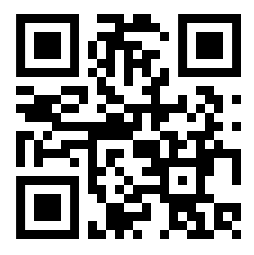 